台灣傳道六十年紀念特刊支分會專用稿紙 (寫好後請寄給梁世威弟兄 Carlliang05@gmail.com，手機0928-244715， Skype: carlliang3151，Line ID: carlliang)補充資料提供者姓名：机文生                 電話：0920-299808      Email：vinsonji@gmail.com單位名稱花蓮三支會花蓮三支會單位號碼  2060183單位資料成立日期西元2015  年10月25日西元2015  年10月25日單位資料原屬單位2015.10.25  由花蓮一支會、花蓮二支會劃分出花蓮三支會2015.10.25  由花蓮一支會、花蓮二支會劃分出花蓮三支會單位資料教堂地址花蓮縣吉安鄉中原路一段219號花蓮縣吉安鄉中原路一段219號單位資料教堂電話( 03) 8547291( 03) 8547291單位資料歷任主教/會長(從第一任開始)2015.10.25~                 机文生 (第一任主教)2015.10.25~                 机文生 (第一任主教)重要史料 (請勿超過1,500字，所撰寫之資料請盡量包含人事時地物五大要項。 請附寄現任主教/會長照片及教堂照片。從前教堂及領袖之照片及重要活動史料照片亦很歡迎， 用畢歸還。)2015年6月21日，花蓮區會改組為支聯會，範圍涵蓋花蓮及台東區域，有花蓮一支會、花蓮二支會、玉里分會、台東一支會、台東二支會及台東三支會。2015年10月25日，花蓮地區由原由花蓮一支會、花蓮二支會劃分出花蓮三支會，並召喚机文生弟兄為主教，王慶福弟兄為第一諮理，陳振邦弟兄為第二諮理。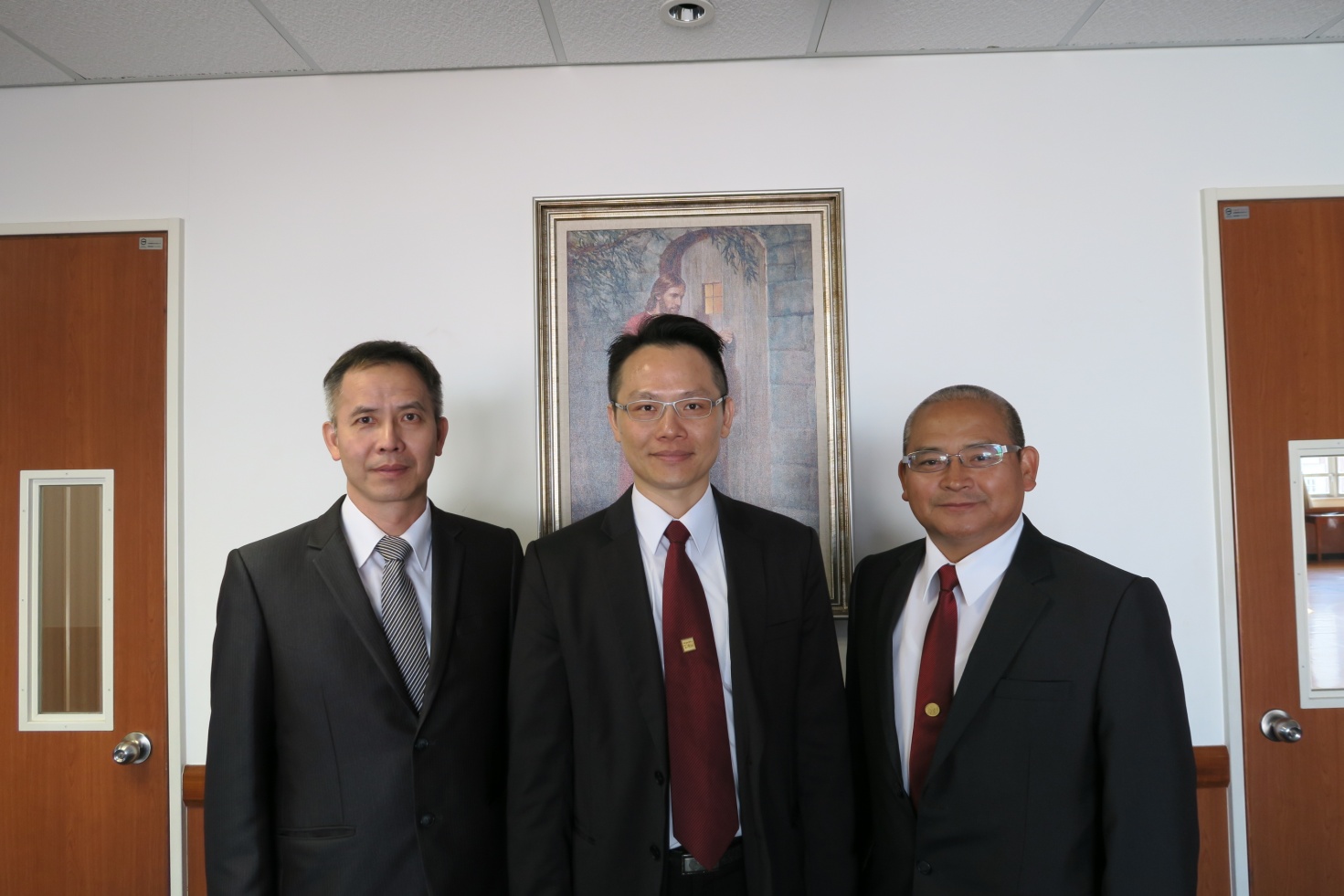 左起王慶福弟兄、机文生弟兄、陳振邦弟兄目前使用教堂（支聯會中心）於2003年3月22日動土興建，於2005年3月12日奉獻使用，提供目前花蓮一支會、花蓮二支會及花蓮三支會使用。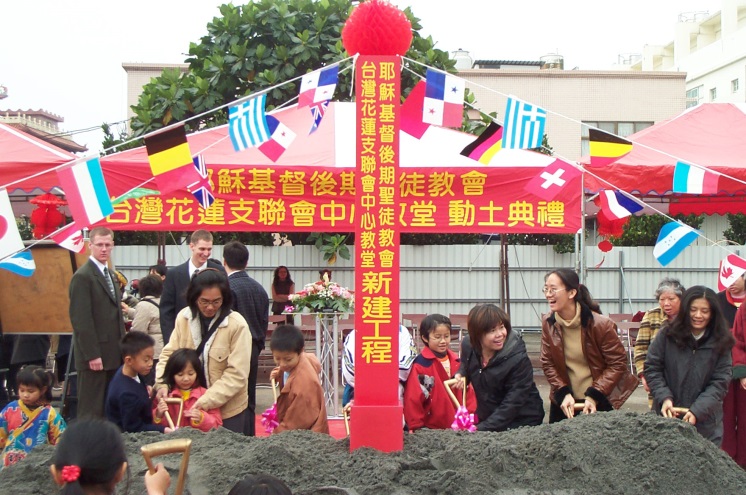 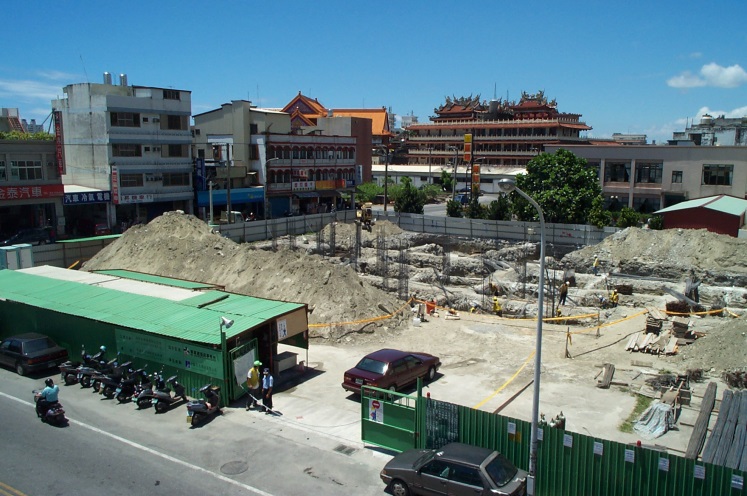 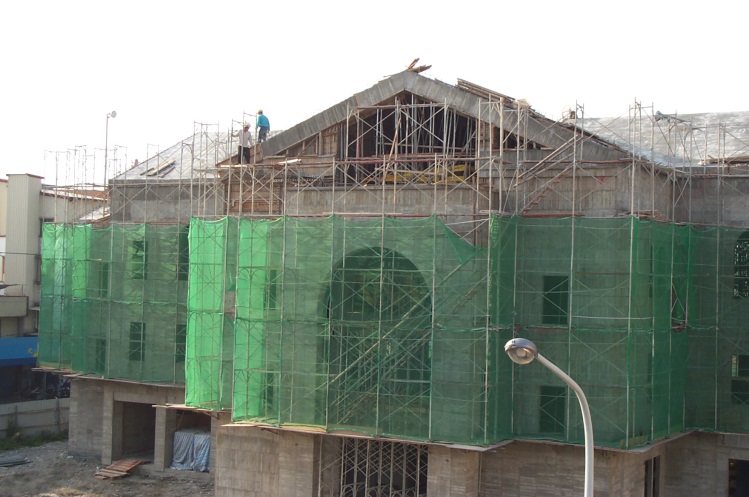 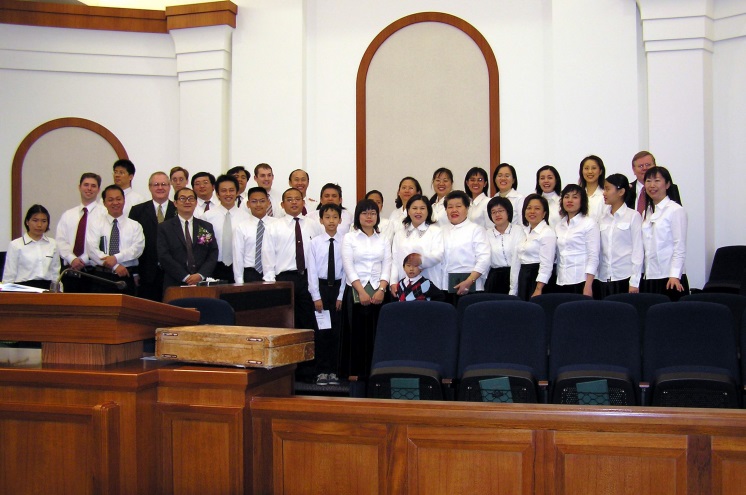 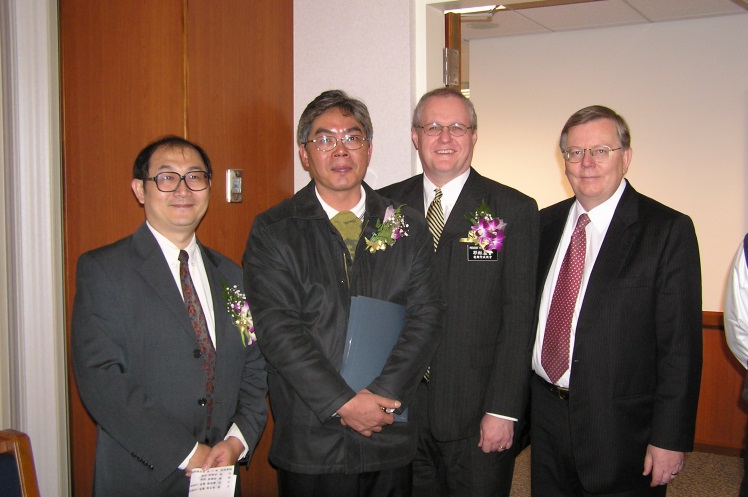 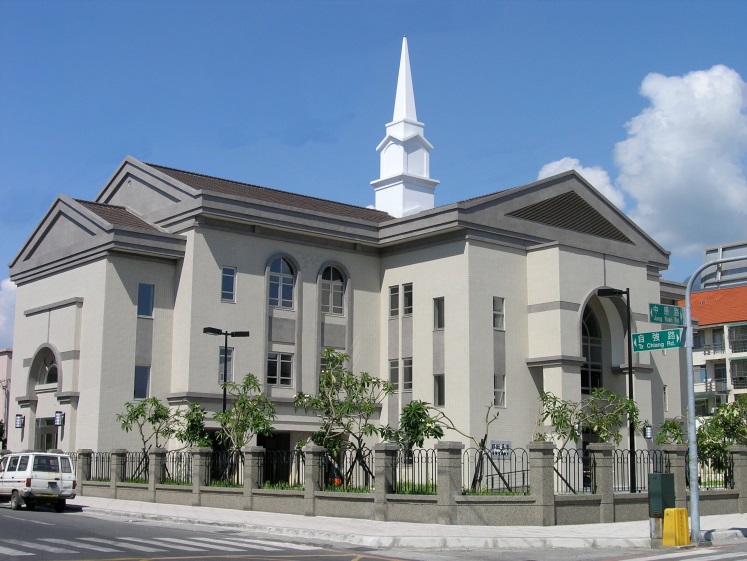 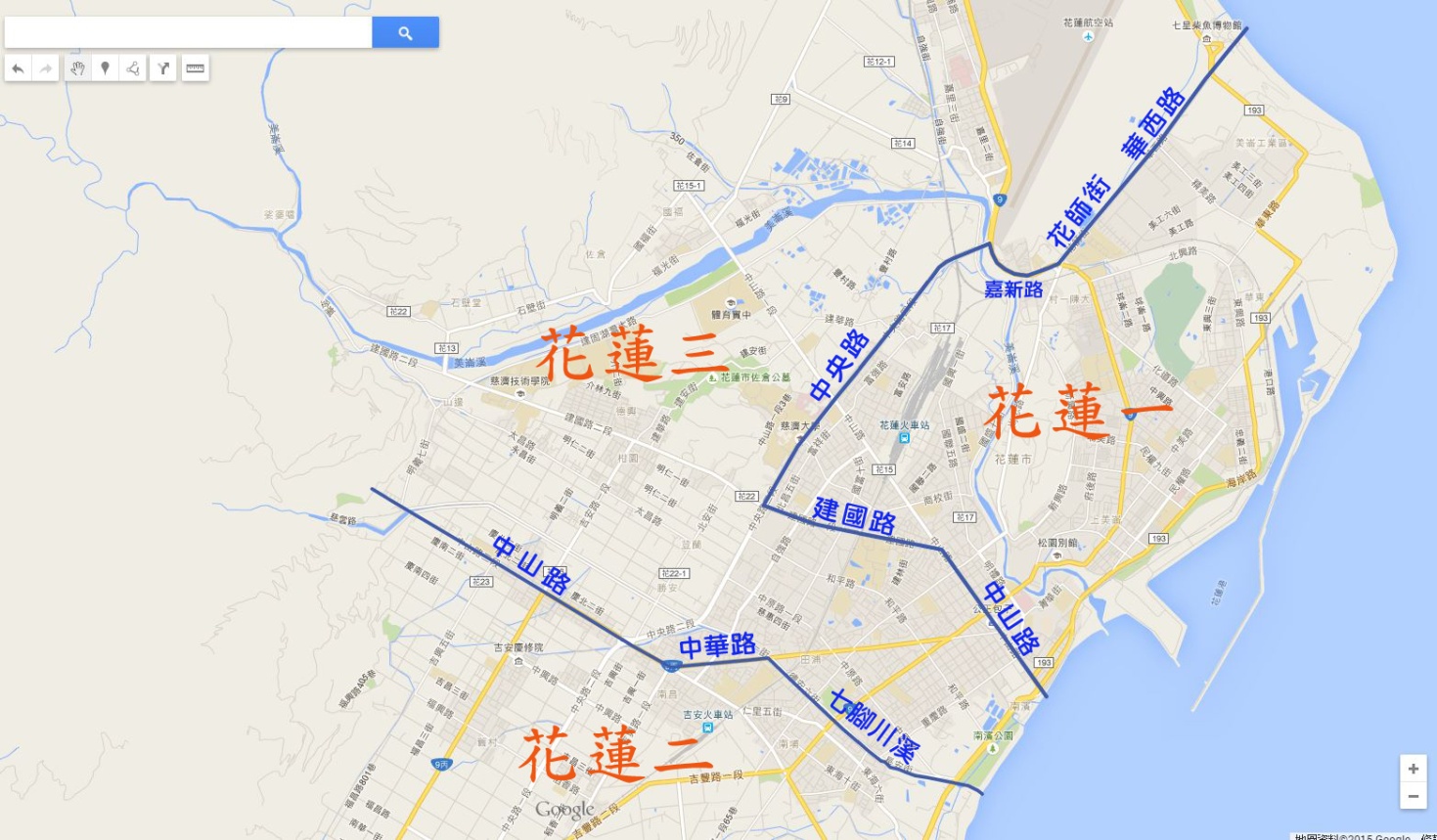 2015/10/25花蓮地區由原由花蓮一支會、花蓮二支會劃分出花蓮三支會，花蓮三個支會之疆界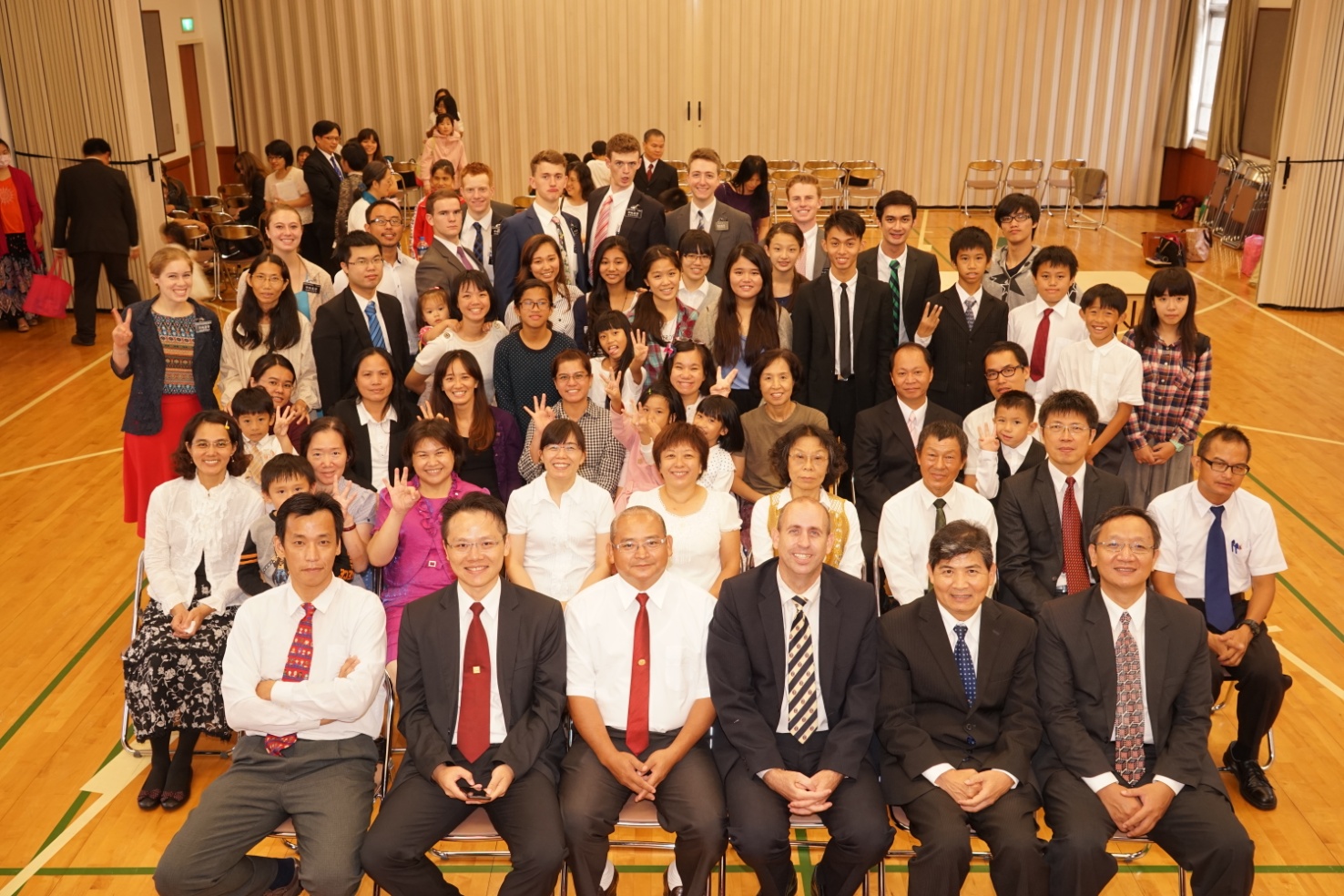 2015/10/25 花蓮三支會成員合照重要史料 (請勿超過1,500字，所撰寫之資料請盡量包含人事時地物五大要項。 請附寄現任主教/會長照片及教堂照片。從前教堂及領袖之照片及重要活動史料照片亦很歡迎， 用畢歸還。)2015年6月21日，花蓮區會改組為支聯會，範圍涵蓋花蓮及台東區域，有花蓮一支會、花蓮二支會、玉里分會、台東一支會、台東二支會及台東三支會。2015年10月25日，花蓮地區由原由花蓮一支會、花蓮二支會劃分出花蓮三支會，並召喚机文生弟兄為主教，王慶福弟兄為第一諮理，陳振邦弟兄為第二諮理。左起王慶福弟兄、机文生弟兄、陳振邦弟兄目前使用教堂（支聯會中心）於2003年3月22日動土興建，於2005年3月12日奉獻使用，提供目前花蓮一支會、花蓮二支會及花蓮三支會使用。2015/10/25花蓮地區由原由花蓮一支會、花蓮二支會劃分出花蓮三支會，花蓮三個支會之疆界2015/10/25 花蓮三支會成員合照重要史料 (請勿超過1,500字，所撰寫之資料請盡量包含人事時地物五大要項。 請附寄現任主教/會長照片及教堂照片。從前教堂及領袖之照片及重要活動史料照片亦很歡迎， 用畢歸還。)2015年6月21日，花蓮區會改組為支聯會，範圍涵蓋花蓮及台東區域，有花蓮一支會、花蓮二支會、玉里分會、台東一支會、台東二支會及台東三支會。2015年10月25日，花蓮地區由原由花蓮一支會、花蓮二支會劃分出花蓮三支會，並召喚机文生弟兄為主教，王慶福弟兄為第一諮理，陳振邦弟兄為第二諮理。左起王慶福弟兄、机文生弟兄、陳振邦弟兄目前使用教堂（支聯會中心）於2003年3月22日動土興建，於2005年3月12日奉獻使用，提供目前花蓮一支會、花蓮二支會及花蓮三支會使用。2015/10/25花蓮地區由原由花蓮一支會、花蓮二支會劃分出花蓮三支會，花蓮三個支會之疆界2015/10/25 花蓮三支會成員合照重要史料 (請勿超過1,500字，所撰寫之資料請盡量包含人事時地物五大要項。 請附寄現任主教/會長照片及教堂照片。從前教堂及領袖之照片及重要活動史料照片亦很歡迎， 用畢歸還。)2015年6月21日，花蓮區會改組為支聯會，範圍涵蓋花蓮及台東區域，有花蓮一支會、花蓮二支會、玉里分會、台東一支會、台東二支會及台東三支會。2015年10月25日，花蓮地區由原由花蓮一支會、花蓮二支會劃分出花蓮三支會，並召喚机文生弟兄為主教，王慶福弟兄為第一諮理，陳振邦弟兄為第二諮理。左起王慶福弟兄、机文生弟兄、陳振邦弟兄目前使用教堂（支聯會中心）於2003年3月22日動土興建，於2005年3月12日奉獻使用，提供目前花蓮一支會、花蓮二支會及花蓮三支會使用。2015/10/25花蓮地區由原由花蓮一支會、花蓮二支會劃分出花蓮三支會，花蓮三個支會之疆界2015/10/25 花蓮三支會成員合照